2017 Stamford Poet Laureate Application Form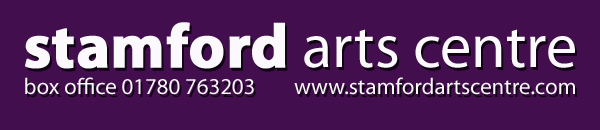 About the competitionThe competition, held annually since 2012, is to find a local poet to hold the honorary title of Poet Laureate for one year. Throughout the year the Poet Laureate will work with Stamford Arts Centre and within the community to identify opportunities to make poetry part of the life of the town.  How to enterWrite your poem (on any theme) and send it to the address below, along with this entry form, by the closing date 31 March 2017 with a short plan (no more than a side of A4) of what you would do with your year as Poet Laureate.You must be available to attend the Poet Laureate Final on Wednesday 26 April at 8pm at Stamford Arts Centre as where short-listed entrants will be asked to read/perform their poems in front of a live audience.  A panel of judges including the current poet laureate Camilla McLean will decide on a winner.RulesThe competition is open to anyone 18 years or over.Your work must be original.Your poem can be of any length but must not take any longer than 5 minutes to perform.You must agree to your poem (and if you win, future Poet Laureate work) being published and displayed by Stamford Arts Centre and other local locations and media.The decision of the judges is final.DutiesTo be available to attend local events and write poems for specific Town activities.To work closely with Stamford Arts Centre to promote and raise the profile of poetry within the community and to be the face of poetry in Stamford.Please complete the form below along with your poem and email to k.burrows@southkesteven.gov.uk. Alternatively you can print this form and your poem and hand in to the Stamford Arts Centre Box Office. Please enclose them in an envelope marked Poet Laureate Competition 2017 We cannot accept handwritten entries.Dates to RememberClosing date: Fri 31 March 2017Poet Laureate final: Wed 26 April 2017 8pmEnquiries to: Karen Burrows, Stamford Arts Centre, 27 St Mary’s Street, Stamford, Lincs PE9 2DL 01780 480846NameTitle of PoemAddressPostcodeTelephone numberEmail address